ΧΑΡΤΙ ΥΓΕΙΑΣ -ΟΛΑ ΟΣΑ ΠΡΕΠΕΙ ΝΑ ΓΝΩΡΙΖΕΤΕ (α΄ μέρος)	         Β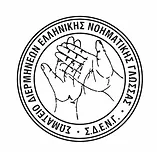 Χαρτί Υγείας -  Πόσα δέντρα θυσιάζονται ετησίως για την παραγωγή του; Αυτό είναι ένα από τα πιο σοκαριστικά στατιστικά για την παραγωγή χαρτιού υγείας. Οι ερευνητές του National Geographic υπολογίζουν ότι περίπου 30.000 δέντρα κόβονται καθημερινά για την παραγωγή χαρτιού υγείας. Αν κάνει κάποιος τους υπολογισμούς καταλήγει στον τραγικό απολογισμό των 11 εκατομμυρίων δέντρων τα οποία θυσιάζονται κάθε χρόνο. Οι διαστάσεις του προβλήματος είναι τόσο τραγικές που η Greenpeace έκανε ολόκληρη καμπάνια επάνω σε αυτό με το σλόγκαν τετρακόσιες χιλιάδες δέντρα μπορούν να σωθούν κάθε χρόνο αν κάθε αμερικανική οικογένεια έπαιρνε ένα ρόλο ανακυκλωμένο. Οι επιστήμονες έχουν υπολογίσει ότι ένα δέντρο μεσαίων διαστάσεων παράγει αρκετό οξυγόνο για να κρατήσει ζωντανούς δύο ανθρώπους. Σε κάποιες δυτικές χώρες υπάρχουν αυστηροί νόμοι για την ανα-φύτευση των δέντρων ενώ σε κάποιες άλλες, όπως για παράδειγμα η Βραζιλία, οι νόμοι παραβλέπονται και ολόκληρα δάση εξαφανίζονται. Υπολογίζεται ότι περίπου 20% του Αμαζονίου έχει κοπεί τα τελευταία 40 χρόνια που είναι πολύ περισσότερο από όσο είχε κοπεί τα τελευταία 450 χρόνια όπου και άρχισε ο Ευρωπαϊκός αποικισμός. Αυτή η αποψίλωση έχει πολύ αρνητικές συνέπειες για όλη την ανθρωπότητα μιας και ο Αμαζόνιος παράγει περίπου το 20% του οξυγόνου για όλο τον πλανήτη.Χαρτί Υγείας – Τι χημικά χρησιμοποιούνται στην παραγωγή του; Τα χημικά που χρησιμοποιούνται στην παραγωγή του είναι πάρα πολύ επιβλαβή για το περιβάλλον. Ένας από τους βασικούς χημικούς καταλύτες που δίνει στο χαρτί υγείας το κατάλευκο χρώμα του, είναι η χλωρίνη. Αυτό γίνεται με μία διαδικασία η οποία λευκαίνει και μαλακώνει τον πολτό χαρτιού προτού αυτό πιεστεί. Δυστυχώς η χλωρίνη έχει αποδειχθεί ότι είναι επιβλαβής σε όλες τις μορφές ζωής, χλωρίδα και πανίδα. Στις Ηνωμένες Πολιτείες θεωρείται μία από τις χειρότερες και πιο επικίνδυνες συνθέσεις για το οικοσύστημα. Οι διοξίνες που περιέχει διαλύονται και ελευθερώνονται στο περιβάλλον όταν το χαρτί έρθει σε επαφή με νερό και έτσι καταλήγουν στον υδροφόρο ορίζοντα και στο χώμα.  Έτσι βρίσκουν το δρόμο τους στις τροφές και συνεπώς στο σώμα μας όπου και αποθηκεύονται σε λιπώδεις ιστούς. Καταβλημένο ανοσοποιητικό σύστημα, καρκίνος και γενετικές ανωμαλίες είναι κάποια από τα σοβαρά συμπτώματα τα οποία έχουν συνδεθεί με την έκθεση σε αυτές τις χημικές ουσίες.